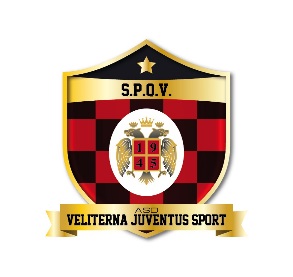                     A.S.D. Veliterna Juventus Sport                                                                            Il progetto tecnico della nostra società, ha come principale protagonista il calciatore e la sua crescita, tutte le azioni didattiche proposte, vengono elaborate con l’intento di permettere ai calciatori di rendere al massimo delle proprie potenzialità, rispettandone tempi di crescita.Le sedute di allenamento dell’attività di base vengono organizzate dal Responsabile Tecnico per tutte le fasce di età, partendo dai piccoli amici fino agli esordienti 2°anno,  sono gestite in modo professionale da tecnici qualificati F.I.G.C. in collaborazione con i preparatori atletici;  sono curate nel minimo dettaglio in  un’atmosfera socio-affettiva serena in cui le relazioni tra compagni, calciatori e allenatore e quella del singolo calciatore con sé stesso, sono sotto stretta osservazione e aiutano il giovane giocatore a concentrarsi sull’apprendimento evitando di disperdere energie nei conflitti e nella gestione dei rapporti interpersonali. Durante le sedute di allenamento, l’allenatore permette ai propri giocatori di cimentarsi in allenamenti ad alta densità di esperienze tecniche e motorie, scegliendo attività che prevedono un consistente numero di prove, riducendo i tempi di attesa, utilizzando spiegazioni brevi ed efficaci.Proponiamo, all’interno dell’allenamento attività che hanno l’obiettivo di sviluppare gestualità tecniche proprie del calcio (conduzione palla, trasmissione, controllo, tiro, ecc.) e più in generale il dominio e la confidenza con il pallone, esercitazioni analitiche per migliorare il gesto tecnico e la sua esecuzione in un contesto che non preveda opposizione o avversari.Come ben sappiamo, nella società odierna e nei giovani di oggi si evidenzia un’involuzione delle capacità coordinative e condizionali, dovuta in modo particolare ad un aumento della sedentarietà in quanto trascorrono la maggior parte del loro tempo libero utilizzando apparecchiature tecnologiche (cellulare, consolle, ecc…)  sia all’interno che all’esterno delle loro case, assumendo il più delle volte un atteggiamento posturale non corretto; il nostro obiettivo è quello di trasmettere ai giovani il piacere di muoversi e fare sport anche al di fuori del contesto calcistico, stimolandoli continuamente, mettendo in risalto il clima motivazionale sull’esercitazione piuttosto che sul risultato dando risalto ad aspetti interni al soggetto quali impegno, sacrificio, attenzione, che permettono di rendere un percorso sportivo più solido e diminuendo la possibilità di un abbandono precoce dell’attività.La nostra società durante l’anno effettua con i genitori incontri sia collettivi che singoli, informandoli sulle attività svolte dai loro figli, rimanendo a disposizione per qualsiasi problematica emersa.All’interno della nostra società, dal prossimo anno è prevista la figura dello psicologo e del nutrizionista che, verranno presentate all’inizio dell’attività, insieme all’organigramma societario. Grazie per l’attenzione                                                                      Il Presidente